РОССИЙСКАЯ ФЕДЕРАЦИЯИркутская областьЧеремховский муниципальный районОнотское муниципальное образование АдминистрацияПОСТАНОВЛЕНИЕот 30.07.2019г. № 55Об утверждении реестра и схем мест (площадок) накопления твердых коммунальных  отходов в Онотском муниципальном образованииВ соответствии с  пунктом 3 постановления Правительства Российской Федерации от 31 августа 2018 года №1039 «Об утверждении Правил обустройства мест (площадок) накопления твердых коммунальных отходов и ведения их реестра», Федеральным законом от 6 октября 2003г. № 131-ФЗ «Об общих принципах организации местного самоуправления в Российской Федерации», руководствуясь Уставом Онотского муниципального образования администрация Онотского муниципального образования,п о с т а н о в л я е т:Утвердить реестр мест (площадок) накопления твердых коммунальных  отходов в Онотском муниципальном  образовании (приложение 1).Утвердить схему размещения площадок накопления твердых коммунальных  отходов в с. Онот  Онотском муниципальном  образовании (приложение 2).Утвердить схему  размещения площадок накопления твердых коммунальных  отходов в п. Ургантуй Онотском муниципальном  образовании (приложение 3).4. Главному специалисту администрации Онотского сельского поселения Хороших И.И.  опубликовать настоящее постановление в официальном издании «Онотский вестник» и разместить в  информационно-телекоммуникационной сети «Интернет» в подразделе «Онотское муниципальное образование» раздела «Поселения района» на официальном сайте Черемховского районного муниципального образования: cher.irkobl.ru.          5. Настоящее постановление вступает в силу со дня опубликования (обнародования).6. Контроль за исполнением настоящего постановления возложить на главу Онотского муниципального образования В.М. КочетковаГлава Онотскогомуниципального образования                                                                              В.М. КочетковА.С. Вахрушева  89247054376Приложение №1 к постановлению Администрации Онотского муниципального образования                                                                                                                                от  30.07.2019г. №55Реестр мест (площадок) накопления ТКО В Онотском муниципальном образовании Приложение № 2 к постановлению Администрации Онотского муниципального образования                                                                                                                           от  30.07.2019г. №55реестр мест (площадок) накопления ТКО в Онотском муниципальном образовании Схема размещения площадок накопления ТКОУсловные обозначения- Площадка ТКО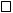 Площадка ТКО №1, в с. Онот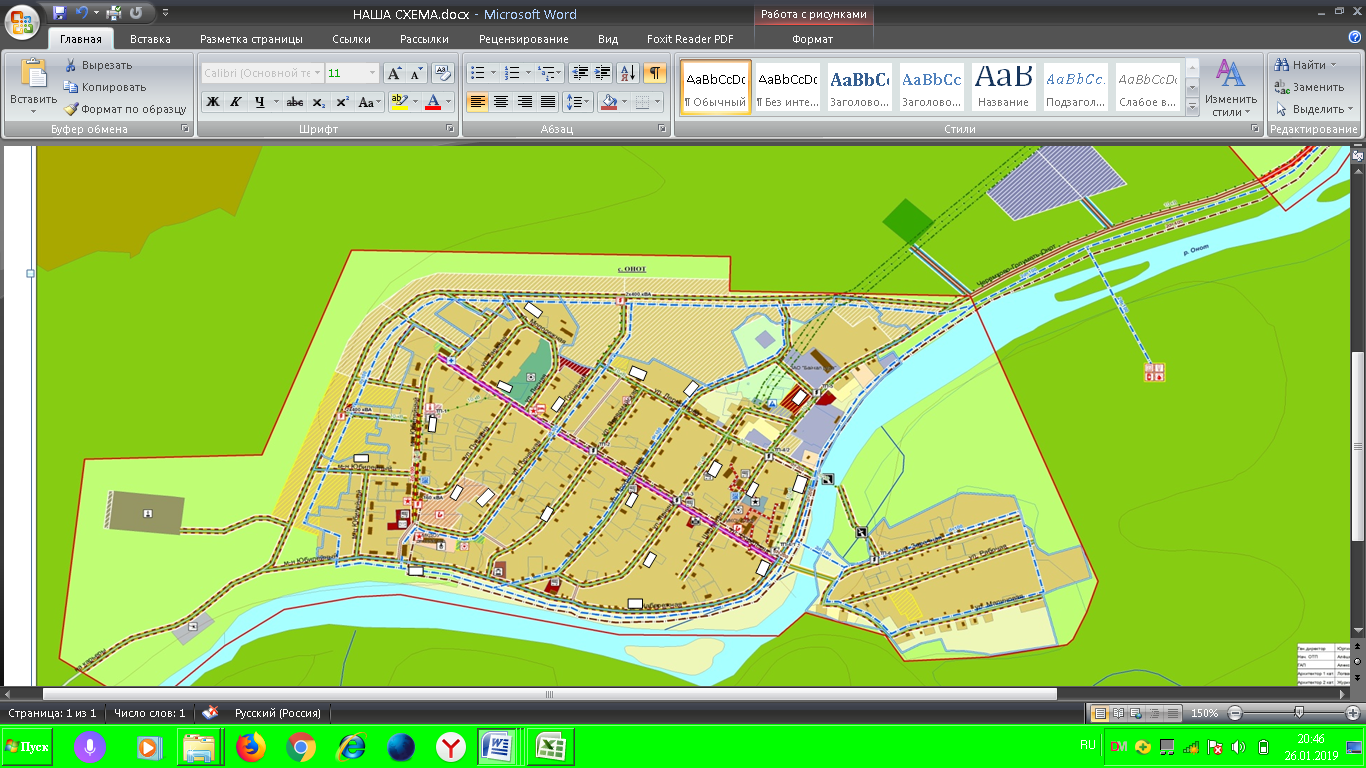 Приложение № 3 к постановлению Администрации Онотского муниципального образования                                                                                                                           от  30.07.2019г. №55реестр мест (площадок) накопления ТКО в Онотском муниципальном образовании Схема размещения площадок накопления ТКОУсловные обозначения- Площадка ТКОПлощадка ТКО №1, в п. Ургантуй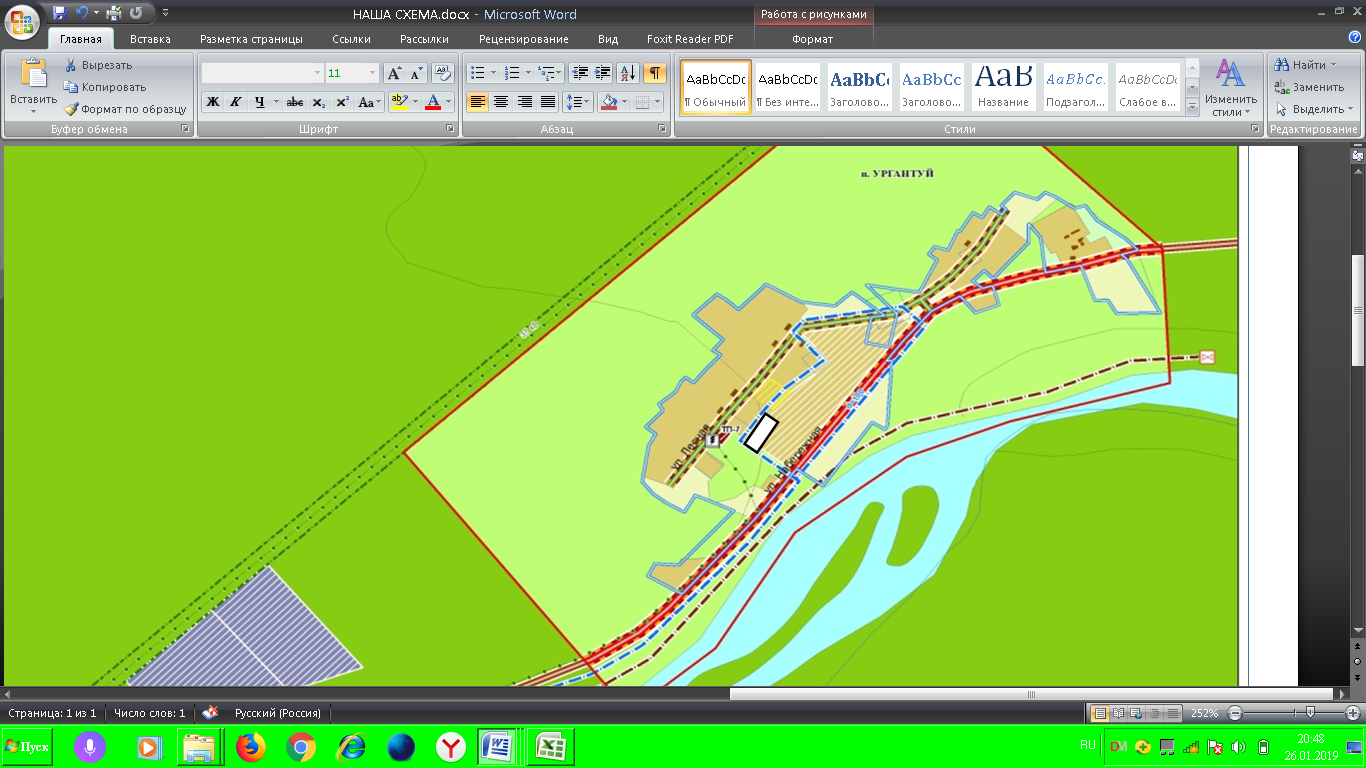 №п/пДанные о нахождении мест (площадок) накопления ТКОДанные о технических характеристиках  мест (площадок) накопления ТКОДанные о собственниках мест (площадок) накопления ТКОДанные об источниках образования ТКО1.Черемховскийрайон,  с. Онот, ул. Школьная, 30 м от д.1752.740117.102.059311Покрытие бетонПлощадь 3,75 м.кв.количество контейнеров-5объем  0,75 куб.м. Администрация Онотского муниципального образования ОГРН1173850015965Частное домовладение 2Черемховскийрайон,  с. Онот, ул. Школьная, 60 м от д.1152.737369.102.057015Покрытие бетонПлощадь 3,75 м.кв.количество контейнеров-5объем  0,75 куб.м. Администрация Онотского муниципального образования ОГРН1173850015965Частное домовладение 3Черемховскийрайон,  с. Онот, ул. Советская, 30 м от д.3052.740176.102.047198Покрытие бетонПлощадь 3,75 м.кв.количество контейнеров-5объем  0,75 куб.м. Администрация Онотского муниципального образования ОГРН1173850015965Частное домовладение 4Черемховскийрайон,  с. Онот, ул. Набережная, 20 м от д.1352.738173.102.059322Покрытие бетонПлощадь 3,75 м.кв.количество контейнеров-5объем  0,75 куб.м. Администрация Онотского муниципального образования ОГРН1173850015965Частное домовладение 5Черемховскийрайон,  с. Онот, ул. Набережная, 20 м от д.1852.735438.102.057970Покрытие бетонПлощадь 3,75 м.кв.количество контейнеров-5объем  0,75 куб.м. Администрация Онотского муниципального образования ОГРН1173850015965Частное домовладение 6Черемховскийрайон,  с. Онот, ул. Набережная, 30 м от д.852.734305.102.052477Покрытие бетонПлощадь 3,75 м.кв.количество контейнеров-5объем  0,75 куб.м. Администрация Онотского муниципального образования ОГРН1173850015965Частное домовладение 7Черемховскийрайон,  с. Онот, ул. Ленина, 70 м от д.552.738069.102.055417Покрытие бетонПлощадь 3,75 м.кв.количество контейнеров-5объем  0,75 куб.м. Администрация Онотского муниципального образования ОГРН1173850015965Частное домовладение 8Черемховскийрайон,  с. Онот, ул. Ленина, 20 м от д.2452.735542.102.052756Покрытие бетонПлощадь 3,75 м.кв.количество контейнеров-5объем  0,75 куб.м. Администрация Онотского муниципального образования ОГРН1173850015965Частное домовладение 9Черемховскийрайон,  с. Онот, ул. Профсоюзная, 100 м от д.452.739957.102.054773Покрытие бетонПлощадь 3,75 м.кв.количество контейнеров-5объем  0,75 куб.м. Администрация Онотского муниципального образования ОГРН1173850015965Частное домовладение 10Черемховскийрайон,  с. Онот, ул. Профсоюзная, 50 м от д.1552.737535.102.052520Покрытие бетонПлощадь 3,75 м.кв.количество контейнеров-5объем  0,75 куб.м. Администрация Онотского муниципального образования ОГРН1173850015965Частное домовладение 11Черемховскийрайон,  с. Онот, ул. Профсоюзная, 40 м от д.4252.735503.102.043980Покрытие бетонПлощадь 3,75 м.кв.количество контейнеров-5объем  0,75 куб.м. Администрация Онотского муниципального образования ОГРН1173850015965Частное домовладение 12Черемховскийрайон,  с. Онот, ул. Первомайская, 20 м от д.1952.736584.102.049237Покрытие бетонПлощадь 3,75 м.кв.количество контейнеров-5объем  0,75 куб.м. Администрация Онотского муниципального образования ОГРН1173850015965Частное домовладение 13Черемховскийрайон,  с. Онот, ул. Горняцкая, 20 м от д.1652.737301.102.047091Покрытие бетонПлощадь 3,75 м.кв.количество контейнеров-5объем  0,75 куб.м. Администрация Онотского муниципального образования ОГРН1173850015965Частное домовладение 14Черемховскийрайон,  с. Онот, ул. Горняцкая, 30 м от д.352.739629.102.049827Покрытие бетонПлощадь 3,75 м.кв.количество контейнеров-5объем  0,75 куб.м. Администрация Онотского муниципального образования ОГРН1173850015965Частное домовладение 15Черемховскийрайон,  с. Онот, ул. Лермонтова, 40 м от д.1152.740345.102.053239Покрытие бетонПлощадь 3,75 м.кв.количество контейнеров-5объем  0,75 куб.м. Администрация Онотского муниципального образования ОГРН1173850015965Частное домовладение 16Черемховскийрайон,  с. Онот, м-н «Юбилейный», 30 м от д.2352.737891.102.042043Покрытие бетонПлощадь 3,75 м.кв.количество контейнеров-5объем  0,75 куб.м. Администрация Онотского муниципального образования ОГРН1173850015965Частное домовладение 17Черемховскийрайон,  с. Онот, м-н «Юбилейный», 20 м от д.1852.737513.102.044361Покрытие бетонПлощадь 3,75 м.кв.количество контейнеров-5объем  0,75 куб.м. Администрация Онотского муниципального образования ОГРН1173850015965Частное домовладение 18Черемховскийрайон,  с. Онот, м-н «Юбилейный», 20 м от д.1252.739675.102.044404Покрытие бетонПлощадь 3,75 м.кв.количество контейнеров-5объем  0,75 куб.м. Администрация Онотского муниципального образования ОГРН1173850015965Частное домовладение 19Черемховскийрайон,  с. Онот, ул. Таежная, 30 м от д.252.742253.102.048996Покрытие бетонПлощадь 3,75 м.кв.количество контейнеров-5объем  0,75 куб.м. Администрация Онотского муниципального образования ОГРН1173850015965Частное домовладение 20Черемховскийрайон,  п. Ургантуй, ул. Лесная, 60 м от д.652.750600.102.081869Покрытие бетонПлощадь 3,75 м.кв.количество контейнеров-5объем  0,75 куб.м. Администрация Онотского муниципального образования ОГРН1173850015965Частное домовладение 